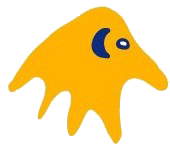 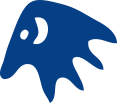 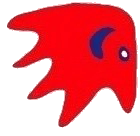 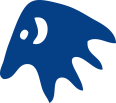 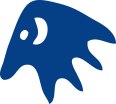 LE JEUDI 11 JANVIER 20189H30 – 16H139 Rue du Bloc 59500 DOUAI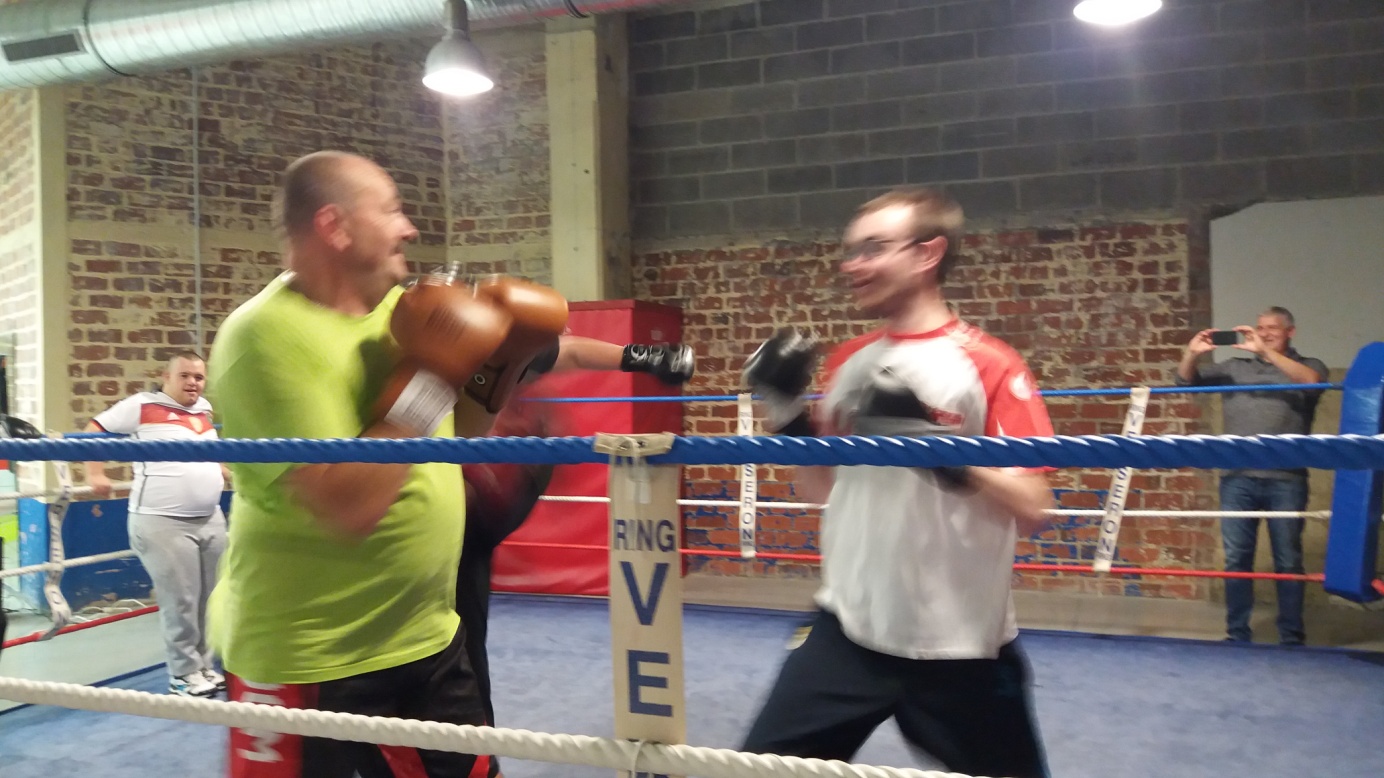 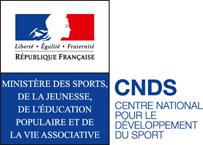 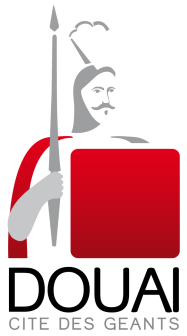 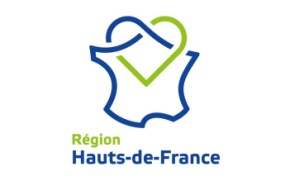 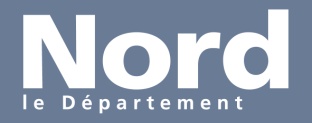 09h30 – 10h : Accueil des sportifs et présentation de la journée10h00 – 12h00 : Activités sportives – 1ère session12h00 – 13h30 : Repas 13h30 – 15h30 : Activités sportives – 2ème session16h00 : Clôture de la manifestationCette journée est ouverte aux personnes en situation de handicap mental et/ou psychique, à partir de 16ans, suivies dans une association ou un établissement médico-social et :-  titulaires d’une licence sportive annuelle FFSA,- ou d’un pass’ sportif à 9 euros (+ certificat de non contre-indication à la pratique du sport en cours de validité)Cette rencontre permettra aux sportifs d’explorer et d’éprouver leurs capacités au travers de la pratique de la boxe française.A prévoir : Tenue de sport  – pas de chaussures sur les tapis de pratique – peuvent venir avec leur gants de boxe s’ils en ont (ne pas acheter exprès, tout est prêté sur place) – vêtements chaud durant les temps de pauses – accès aux vestiaires – bouteille d’eau – ramener le pique-nique si vous souhaitez manger à la salle.Pour vous inscrire à cette journée, veuillez renvoyer la fiche d’inscription ci-jointe avant le : LUNDI 8 JANVIER 2018ATTENTION ! Pour des raisons d’organisation,le nombre de places est limité à 16 par session.Les premiers à retourner le dossier seront prioritaires.Prise en compte : date de réception.1 groupe de 8 max par établissement ou asso.A renvoyer avant le LUNDI 8 JANVIER 2018 à :marion.grolleau@ffsa.asso.fr NOM DU RESPONSABLE : ASSOCIATION / ETABLISSEMENT :N°affiliation :ADRESSE :Téléphone :                                                             Fax : E-mail : 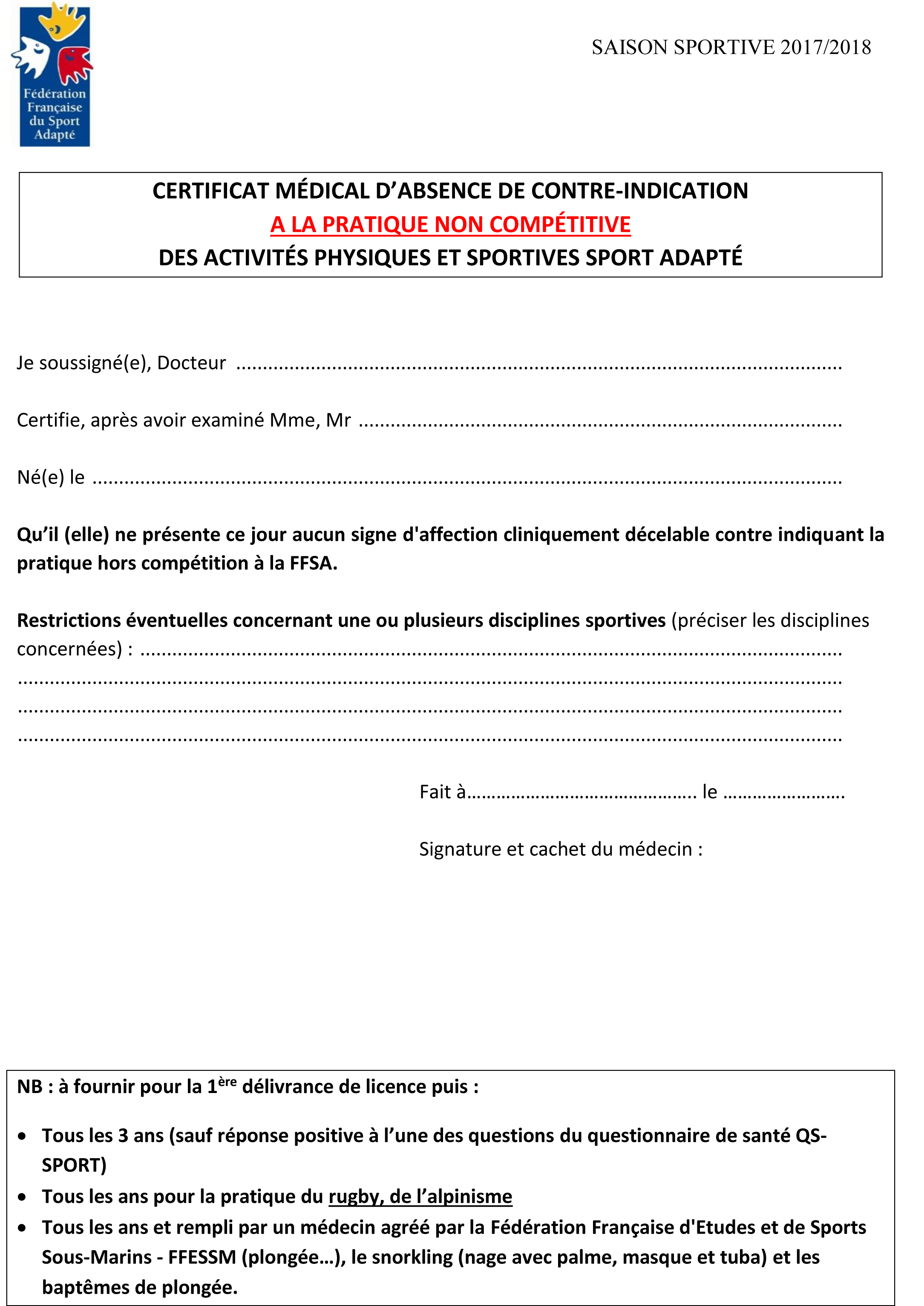 Je soussigné(e)___________________________________________________________Accepte d’être photographié(e) et/ou être pris(e) en vidéo par le photographe de l’évènement Journée Initiation Boxe Française du Jeudi 11 Janvier 2018. N’accepte pas d’être photographié(e) et/ou être pris(e) en vidéo par le photographe de l’évènement Journée Initiation Boxe Française du Jeudi 11 Janvier 2018.Ces images peuvent être utilisées sous quelques formes que ce soit (Album de l’évènement, etc.) Je m’engage à  ne pas tenir responsable  le photographe ainsi que les organisateurs et toutes autres personnes agissantes avec sa permission.En signant cet article, je déclare avoir lu les conditions du droit à l’image.Fait à____________									Le______________																					Signature :		Lieu de pratique :139 Rue du Bloc59500 DOUAIParking si pas de places dans la rue du bloc :Rue d’Esquerchin 59500 DOUAI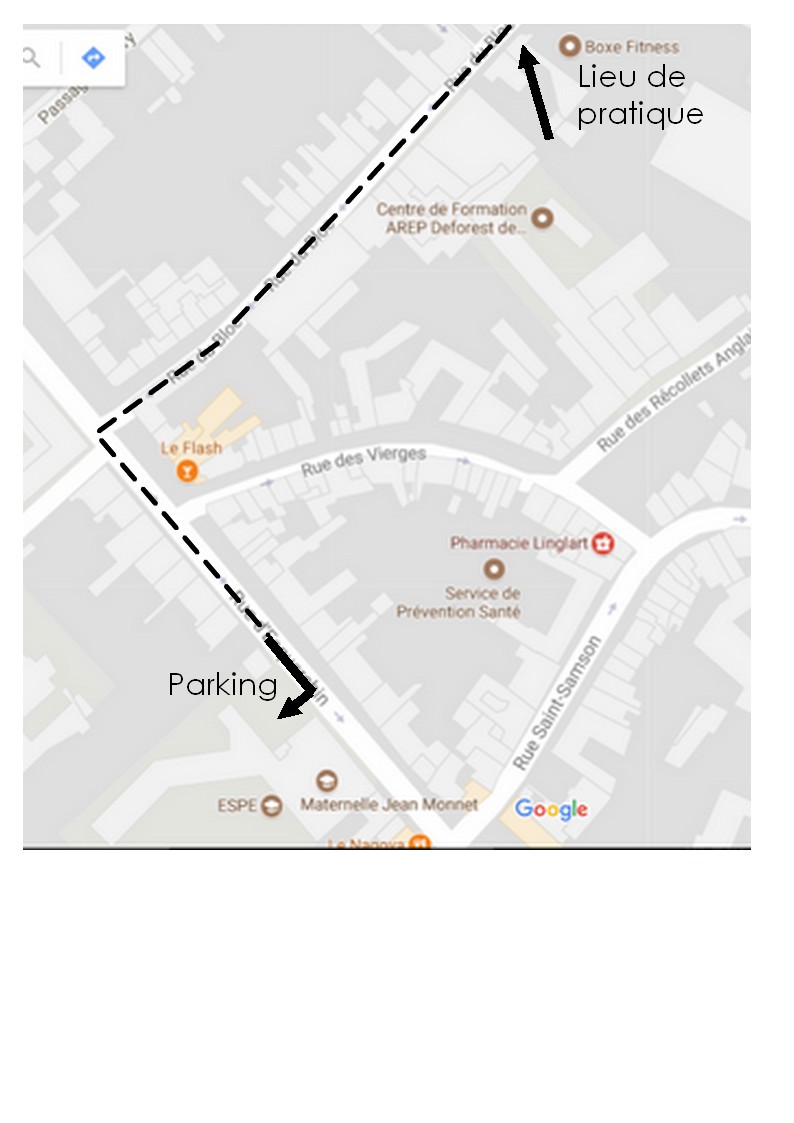 Créneau choisi : Rayer la mention inutileCréneau choisi : Rayer la mention inutile10H-12H10H-12H13H30-15H3013H30-15H30NOMPRENOMDATE NAISSANCESEXEN°LICENCEPass’sportif9 eurosTOTAL A PAYER (chèque à l’ordre du CDSA 59) :TOTAL A PAYER (chèque à l’ordre du CDSA 59) :TOTAL A PAYER (chèque à l’ordre du CDSA 59) :TOTAL A PAYER (chèque à l’ordre du CDSA 59) :TOTAL A PAYER (chèque à l’ordre du CDSA 59) :                   €